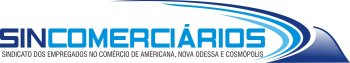 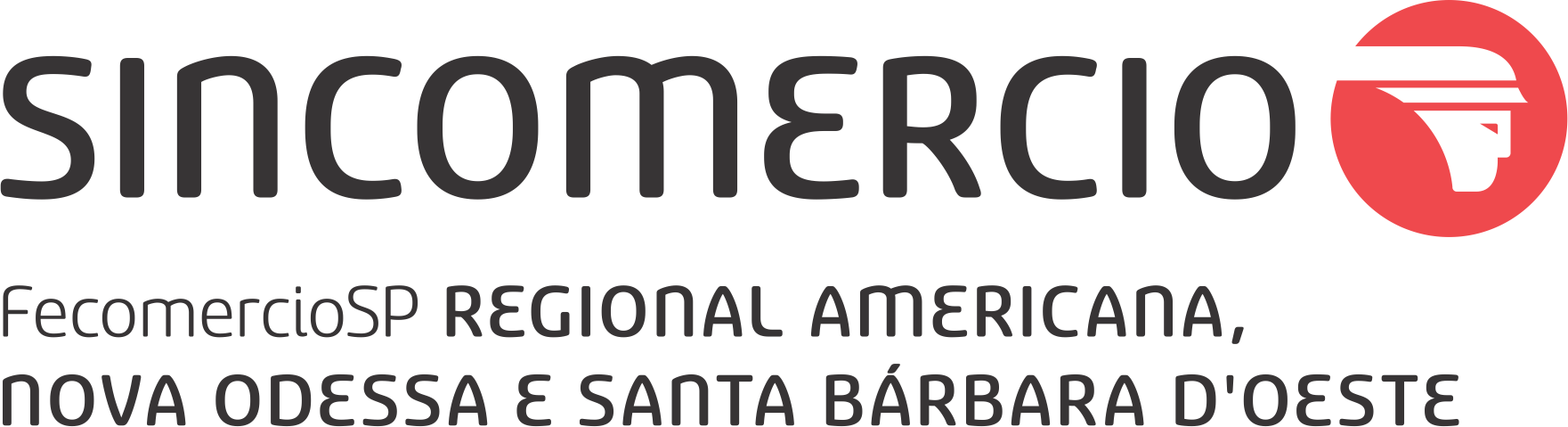 SOLICITAÇÃO DE ADESÃO ÀS JORNADAS ESPECIAIS DE TRABALHO“JORNADA ESPECIAL 12X36”De acordo com a Cláusula JORNADAS ESPECIAIS DE TRABALHO  - CLÁUSULA POR ADESÃO estabelecida na Convenção Coletiva de Trabalho 2022/2023, venho pela presente solicitar a adesão da empresa abaixo identificada, a fim de utilizar a JORNADA ESPECIAL 12X36.Dados da empresaDados da contabilidade responsávelA empresa assume o compromisso de cumprimento integral das cláusulas da Convenção Coletiva de Trabalho, bem como declara estar ciente do inteiro teor da cláusula e das regras previstas no direito do trabalho em relação a tal jornada. III – JORNADA ESPECIAL 12 X 36 – jornada de 12 (doze) horas diárias de trabalho por 36 (trinta e seis) horas de folga ou descanso, observado o seguinte:a-) as 12 (doze) horas de efetivação no trabalho serão consideradas como horas normais, não sofrendo incidência de adicional extraordinário;b-) também não serão consideradas como extras as horas trabalhadas além das 44 (quarenta e quatro) horas semanais,  desde que o excesso seja compensado na semana seguinte, o que é próprio dessa modalidade de jornada.Temos ciência de que, nos termos do disposto no art. 299 do Código Penal, a falsidade desta declaração ocasionará o cancelamento do Certificado de Adesão e pagamento das eventuais direitos e benefícios correspondentes aos empregados, sem prejuízo das consequências civis e criminais.Nestes termos,Pelo Deferimento.     ,    de       de     Imprimir e entregar 2 (duas) vias sendo uma delas com firma reconhecida em cartório (do responsável legal da empresa e do contador)AoSindicato dos Lojistas e do Comércio Varejista de Americana e RegiãoSindicato dos Empregados no Comércio de Americana/         /RAZÃO SOCIALRAZÃO SOCIALRAZÃO SOCIALRAZÃO SOCIALNOME FANTASIANOME FANTASIAENDEREÇO (rua, nº)ENDEREÇO (rua, nº)ENDEREÇO (rua, nº)ENDEREÇO (rua, nº)ENDEREÇO (rua, nº)ENDEREÇO (rua, nº)COMPLEMENTOCOMPLEMENTOCOMPLEMENTOBAIRROBAIRROBAIRROMUNICÍPIOMUNICÍPIOMUNICÍPIOUFUFCEPE-MAILE-MAILE-MAILTELEFONETELEFONETELEFONE(19)      (19)      (19)      CNPJCNAECNAENIRENIRECAPITAL SOCIAL (R$)Nº EMPREGADOSNOME DO SÓCIO RESPONSÁVELNOME DO SÓCIO RESPONSÁVELNOME DO SÓCIO RESPONSÁVELNOME DO SÓCIO RESPONSÁVELNOME DO SÓCIO RESPONSÁVELNO RAMO DE COMÉRCIO DE:NO RAMO DE COMÉRCIO DE:RGRGCPFCPFNOME DO ESCRITÓRIONOME DO ESCRITÓRIOCNPJ DO ESCRITÓRIOCONTADOR RESPONSÁVELCONTADOR RESPONSÁVELNº CRCE-MAILE-MAILE-MAILTELEFONE(19)      Assinatura do responsável legal da empresa(reconhecer ﬁrma em cartório)Assinatura do contador responsável(reconhecer ﬁrma em cartório)